では、みなさんのびをささえるどうぐとして、にパソコンをかしし、じゅぎょうやでのしゅうにつかいます。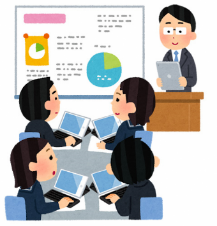 パソコンなどのＩＣＴをつかうことで「び」のはきくがります。おしえてもらうことをまつのではなく、パソコンをつかってからしらべたり、かんがえをまとめたり、だちとくらべてみたりしてください。までより、もっと「び」がしくなることでしょう。でもでも、パソコンをどんどんつかいましょう。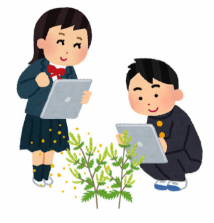 にわれたときにつかいます。つかわないときは、がうところにしまいましょう。パソコンは、やさしくていねいにつかいましょう。おとす、ぶつける、にものをおくなど、いをくわえないようにしましょう。にぬらしたり、じしゃくをづけたりしないようにしましょう。パソコンのそばでべたりのんだりしないようにしましょう。また、のみものをくにおかないようにしましょう。がめんはかパソコンようのペンでさわりましょう。パソコンをとじるときは、になにもはさまっていないことをたしかめましょう。かってに、パソコンのせっていをかえてはいけません。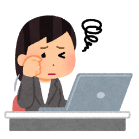 つかうときはしいしせいで、がめんにちかづきすぎないようにをつけましょう。インターネットをつかうときは、じゅうぶんをつけましょう。もしも、あやしいサイトにってしまったときは、すぐにがめんをとじてにしらせましょう。※アプリのダウンロード、しゅうにかんけいのないサイトをること、ＳＮＳやチャット、メールはしないようにしましょう。③ あんぜんにパソコンをつかうことができるように、つかったきろくやインターネットをたきろくなどをとっています。パソコンやのアカウントをほかのにかしたり、つかわせたりしてはいけません。　 また、ほかののパソコンやアカウントをかってにつかってはいけません。べんきょうのいがいでパソコンからはなれるときは、でんげんをきりましょう。やほかののこじんじょうほう（まえ、じゅうしょ、でんわばんごう、しゃしん、どうがなど）をインターネットにあげてはいけません。だれかをきずつけたり、いやないをさせたりすることをきこんではいけません。アカウントやパスワードはほかのにわからないようにしましょう。カメラでさつえいするときは、さつえいするあいてにゆるしをもらいましょう。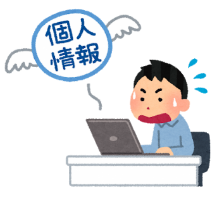 にわれたときだけにもってかえります。からわれたしゅうについてのしつもんは、にききましょう。パソコンをもちはこぶときは、かばんのそこにれないようにしましょう。のきかえりに、パソコンをかばんからさないようにしましょう。パソコンをつかうは、でのきまりをまもり、おのともしあって、いつかわないようにしましょう。（３０に１、２０びょういじょうはがめんからをはなし、とおくをましょう。）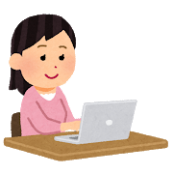 イヤホンなどを、いつかわないようにしましょう。ねる１まえからはパソコンをつかわずに、をませましょう。みなどいあいだでつかうときは、おのとかたづけるばしょをきめ、パソコンのじゅうでんをしましょう。なくしたり、ぬすまれたりしないように、おくところにはにをつけましょう。こわれてしまったかもしれないときや、なくしてしまったときは、すぐにのにしらせましょう。のように、ルールをまもらないことでこわしたりなくしたりしたときには、どおりにするおをおのにしてもらうこともあります。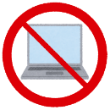 この「パソコンのつかいかたのルール」がまもれないときは、パソコンがつかえなくなることもあります。